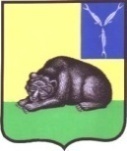 СОВЕТ МУНИЦИПАЛЬНОГО ОБРАЗОВАНИЯ ГОРОД ВОЛЬСКВОЛЬСКОГО МУНИЦИПАЛЬНОГО РАЙОНАСАРАТОВСКОЙ ОБЛАСТИРЕШЕНИЕ23 мая  2014 года                  № 11/3- 50                                        г. ВольскО внесении изменений в решение Совета муниципального образования город Вольск от 24.12.2010 года № 30/2-179 «Об утверждении Положения о порядке подготовки проектов решений, вносимых на заседания Совета муниципального образования город Вольск Вольского муниципального района Саратовской области»          На основании ст. 19 Устава муниципального образования г. Вольск, обращения Вольского межрайонного прокурора, Совет муниципального образования город Вольск РЕШИЛ:          1. Внести изменение в решение Совета муниципального образования город Вольск от 24.12.2010 года № 30/2-179 «Об утверждении Положения о порядке подготовки проектов решений, вносимых на заседания Совета муниципального образования город Вольск Вольского муниципального района Саратовской области».         1.1. В пункте 12 Приложения к решению слова «для дачи заключения о соответствии действующему законодательству» исключить.         2. Контроль за исполнением настоящего решения возложить на главу муниципального образования город Вольск В.Г. Матвеева.         3. Решение вступает в силу с момента его опубликования.И.о главы муниципального образованиягород Вольск                                                                       И.Г. Долотова